Temat: Przesuwanie wykresu wzdłuż osi OX patrz: podręcznik strona 163Analiza przykładu 1 i 2WniosekZapisać do zeszytu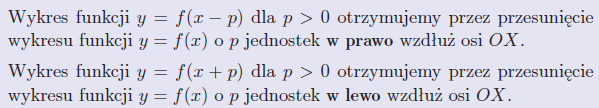 Uzupełnij tabelę Wykonać ćwiczenie 1 b i d str. 163Analiza przykładu 3 na stronie 164Wykonać zadanie 4 str. 165Pamiętaj o kartkówce z odczytywania własności funkcji z wykresu w piątek 8.05Wzór funkcjiO 2 jednostki w prawoO 3 jednostki w lewoO 1 jednostkę w lewoO 4 jednostki w prawo